Publicado en Madrid el 13/11/2018 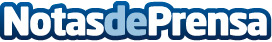 Pernod Ricard lanza la nueva skill de Amazon Alexa para convertirse en un experto en cócteles La aplicación "Copas o cócteles", desarrollada por Pernod Ricard, es pionera en España en el sector de las bebidasDatos de contacto:Raquel López914491224Nota de prensa publicada en: https://www.notasdeprensa.es/pernod-ricard-lanza-la-nueva-skill-de-amazon Categorias: Gastronomía Marketing E-Commerce Restauración http://www.notasdeprensa.es